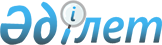 "Бюджет қаражаты есебінен қаржыландырылатын мемлекеттік білім беру ұйымдары қызметкерлеріне жалақыны есептеу қағидаларын бекіту туралы" Қазақстан Республикасы Білім және ғылым министрінің 2008 жылғы 29 қаңтардағы № 40 бұйрығына өзгеріс енгізу туралы
					
			Күшін жойған
			
			
		
					Қазақстан Республикасы Білім және ғылым министрінің 2017 жылғы 21 желтоқсандағы № 638 бұйрығы. Қазақстан Республикасының Әділет министрлігінде 2018 жылғы 16 қаңтарда № 16233 болып тіркелді. Күші жойылды - Қазақстан Республикасы Білім және ғылым министрінің 2020 жылғы 11 мамырдағы № 191 бұйрығымен
      Ескерту. Күші жойылды – ҚР Білім және ғылым министрінің 11.05.2020 № 191 (алғашқы ресми жарияланған күнінен кейін күнтізбелік он күн өткен соң қолданысқа енгізіледі) бұйрығымен.
      БҰЙЫРАМЫН:
      1. "Бюджет қаражаты есебінен қаржыландырылатын мемлекеттік білім беру ұйымдары қызметкерлеріне жалақыны есептеу қағидаларын бекіту туралы" Қазақстан Республикасы Білім және ғылым министрінің 2008 жылғы 29 қаңтардағы № 40 бұйрығына (Қазақстан Республикасының нормативтік құқықтық актілерді мемлекеттік тіркеу тізілімінде № 5148 болып тіркелген, "Заң газетінің" 2008 жылғы 13 наурыздағы № 38 (1264) санында жарияланған) мынадай өзгеріс енгізілсін: 
      көрсетілген бұйрықпен бекітілген Бюджет қаражаты есебінен қаржыландырылатын мемлекеттік білім беру ұйымдары қызметкерлеріне жалақыны есептеу қағидаларында:
      40-2-тармақ мынадай редакцияда жазылсын: 
      "40-2. APTIS, IELTS, TOEFL, CEPT, FCE, EMI, TKT CLIL ағылшын тілін білуі жөнінде халықаралық емтиханнан өткендігі туралы құжаты бар, CEFR (Common European Framework of Reference – Шет тілдерді игерудің жалпыеуропалық құзыреттері) шкаласына сәйкес кем дегенде B1-Intermediate деңгейін растайтын немесе дипломның қосымшасына сәйкес ағылшын тілінде пәндерді оқытуға мүмкіндік беретін тілдік құзыреттілікке ие және ағылшын тілінде физика, химия, биология, информатика пәндері бойынша негізгі орта және жалпы орта білім беретін оқу бағдарламаларын іске асыратын мемлекеттік білім беру ұйымдарының мұғалімдеріне базалық лауазымдық жалақыдан 200 % көлемінде қосымша ақы төлеу жүргізіледі. Қосымша ақы төлеу 2017 жылғы 1 қыркүйектен бастап жүргізіледі.".
      2. Қазақстан Республикасы Білім және ғылым министрлігінің Бюджеттік жоспарлау департаменті (С.А. Жақыпова) Қазақстан Республикасының заңнамада белгіленген тәртіппен:
      1) осы бұйрықтың Қазақстан Республикасы Әділет министрлігінде мемлекеттік тіркелуін;
      2) осы бұйрық мемлекеттік тіркеуден өткен күннен бастап күнтізбелік он күн ішінде оның көшірмесін қағаз және электронды түрде қазақ және орыс тілдерінде ресми жариялау және Қазақстан Республикасы нормативтік құқықтық актілерінің эталондық бақылау банкіне енгізу үшін "Республикалық құқықтық ақпарат орталығы" шаруашылық жүргізу құқығындағы республикалық мемлекеттік кәсіпорнына жіберуді;
      3) осы бұйрық мемлекеттік тіркеуден өткеннен кейін күнтізбелік он күн ішінде оның көшірмелерін мерзімді баспа басылымдарына ресми жариялауға жіберуді;
      4) осы бұйрықты Қазақстан Республикасы Білім және ғылым министрлігінің интернет-ресурсында орналастыруды;
      5) осы бұйрық мемлекеттік тіркеуден өткеннен кейін он жұмыс күні ішінде Қазақстан Республикасы Білім және ғылым министрлігінің Заң қызметі және халықаралық ынтымақтастық департаментіне осы тармақтың 1), 2), 3) және 4) тармақшаларында көзделген іс-шаралардың орындалуы туралы мәліметтерді ұсынуды қамтамасыз етсін.
      3. Осы бұйрықтың орындалуын бақылау Қазақстан Республикасының Білім және ғылым вице-министрі Б.А.Асыловаға жүктелсін.
      4. Осы бұйрық алғашқы ресми жарияланған күннен бастап қолданысқа еңгізіледі және 2017 жылғы 1 қыркүйектен бастап туындаған қатынастарға қолданылады. 
      "КЕЛІСІЛДІ"
      Қазақстан Республикасының
      Еңбек және халықты әлеуметтік
      қорғау министрі
      _____________ Т. Дүйсенова
      2017 жылғы 29 желтоқсан
      "КЕЛІСІЛДІ"
      Қазақстан Республикасының
      Қаржы министрі 
      _____________ Б. Сұлтанов
      2017 жылғы 28 желтоқсан
					© 2012. Қазақстан Республикасы Әділет министрлігінің «Қазақстан Республикасының Заңнама және құқықтық ақпарат институты» ШЖҚ РМК
				
      Қазақстан Республикасының
Білім және ғылым министрі

Е. Сағадиев
